     Studio Bleu Dance Center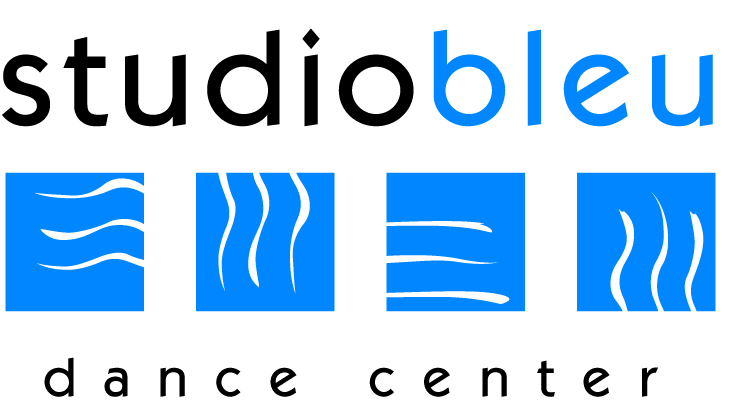 IMPORTANT DATES		2017-2018 September:		5th  		First Day of Classes and Tuition Due		October:		2nd-7th  		Bring a Friend to Dance Week24th-30th  	Halloween Costume Week31st 		STUDIO CLOSED- HalloweenNovember:		1st 		Tuition Due and Recital Costume Payment Due			20th-25th   	STUDIO CLOSED – Thanksgiving BreakDecember:		11th-16th  	Parent Observation Week			18th – Jan. 1st       STUDIO CLOSED – Winter BreakJanuary:		1st 		Tuition Due			2nd    		Classes Resume			8th-13th   	Bring a Friend to Dance Week			15th 		STUDIO CLOSED - Martin Luther King, Jr. DayFebruary:		19th 		STUDIO CLOSED – President’s DayMarch:			1st  		Tuition Due			19th-24th 	Parent Observation Week26th-31st  	STUDIO CLOSED – Spring BreakApril:			29th    		Recital Ticket Sales & Open House			May:			1st 		Tuition Due			25th-28th  	STUDIO CLOSED – Memorial Day Weekend BreakJune:			3rd  		Recital Picture Day/Recital Dress Rehearsal (tentative)			7th  		Last Day of Classes			8th-9th      	Recital (tentative)HOW TO CONTACT US!SBDC: 703.729.9293                                  	   	Email: studiobleudancecenter@gmail.comWebsite: www.danceashburn.com		For Closings go to: NBC 4/ Studio VoicemailJoin Us on Facebook: Studio Bleu Dance Center    Instagram and Twitter: @studiobleudc	 